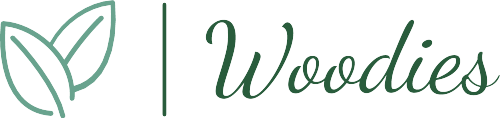 Wunschwoodie FormularLege dieses Formular deinen eingesendeten Stoffen bei.Bestellnummer:Name, Vorname:Eingesendeter Stoff: Überhose                       Innenstoff:__________________Abhaltewindel              Wanneninnenstoff__________________DamenbindeSonstige: ______________________Snaps                                                Farbwunsch: _______________________Drucknopfband (plastikfrei)Sonstige Wünsche oder Bemerkungen:___________________________________________________________________________________________________________________________________________________________